Associated Student Government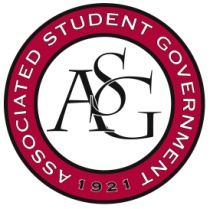 University of ArkansasASG Senate Resolution No. 14Author(s): Senator J.P. Gairhan & Senator Christine CarrollSponsor(s): Senator Boyd Kennemer, Senator Jesse Kloss, Senator Trevor Villines, Senator Colman Betler, Senator Hannah White, Senator Dani Zapata, Senator Moses Agare, Chair of Senate Will Watkins, Senator William Neely, Senator Brandon Davis, Senator Taylor Hill, Senator Ashley Goodwin, Senator Daniel Allen, Senator Abby SikesResolution to Reaffirm the Usage of a Student Poll With Regard to Inquiry Over Campus Lighting NeedsWhereas,	Efforts are being made to install a light pole adjoining the Lot 17 scooter parking lot on the south side of campus; andWhereas,	There is often a general discrepancy in determining what area on campus is most in need of additional and improved lighting; andWhereas, 	ASG President R. Connor Flocks has the organizational power to author a set of poll questions sent to all university students; andWhereas,	We currently have no relevant data regarding student attitudes towards lighting, safety, and comfort on the University of Arkansas Fayetteville Campus; thenBe it therefore resolved:	That the university poll authored by Associated Student Government President R. Connor Flocks include the following language: “Do you feel safe on campus after dark?”, “Do you generally feel safe in University parking lots?”, “Have you ever avoided campus because it was after dark?”, “Would you spend more time on campus after dark if there was increased lighting?”, “What areas of campus do you think need better lighting?”Be it finally resolved:	This resolution be sent to Assistant to the President, Matt Hansen to add these questions to the upcoming student poll. Official Use OnlyAmendments: 										Vote Count:  	Aye 		 	Nay 		 	Abstentions 		Legislation Status: 	Passed 		Failed 		 	Other 			___________________________			________________Will Watkins, ASG Chair of the Senate	Date___________________________			________________Connor Flocks, ASG President	Date